Bestätigung eines Praktikumstages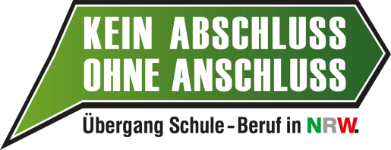 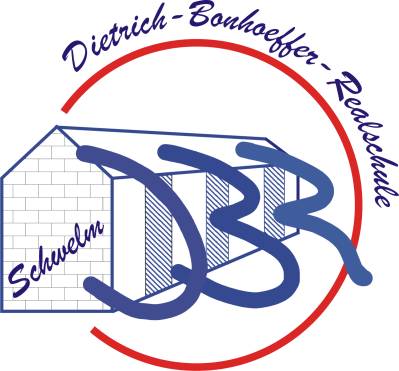 im Rahmen der BerufsfelderkungungFirma: 						............................, den .....................(Stempel)Ich bin / Wir sind bereit, der Schülerin / dem Schüler...............................................................................................(Schüler/-in der Dietrich-Bonhoeffer-Realschule, Schwelm)am ______März/April/Juni 2022einen Praktikumsplatz zur Verfügung zu stellen.Stempel/Adresse					                  ............................................................................UnterschriftHinweis zur Versicherung:Die Schüler/-innen sind durch den Gemeindeunfallverband (GUVV) in Münster unfallversichert.------------------Für das Praktikum wird kein Entgelt gezahlt.------------------Auskunft erteilt:		Dietrich-Bonhoeffer-Realschule Schwelm		Herr Mosebach (2.RKR und Koordinator Berufsorientierung)					Tel.: 02336/3265		Fax: 02336/10713		Mail: mosebach@schwelm.de	